APRESENTAÇÃOEsta seleção de quadrinhos é um dos resultados parciais do projeto de pesquisa intitulado As tiras da Mafalda: conteúdos de Geografia na linguagem de quadrinhos, que teve como objetivo principal analisar uma produção cultural popular (a linguagem de quadrinhos), com a proposição de indicá-la como recurso didático-pedagógico, a fim de consolidar a produção de conhecimentos geográficos.Esta etapa da investigação relaciona-se com o estudo de Geografia local: Goiânia e estado de Goiás. Paralelamente, a análise dos programas de disciplinas do ensino básico que tratam desta temática, selecionou-se tiras de quadrinhos, cartuns, charges, que apresentam potencial para o estudo deste conteúdo. Além da seleção no livro Toda Mafalda, verificou-se, também, em outras obras que divulgam a linguagem de quadrinhos e que possibilitam o estudo da cidade de Goiânia ou do estado de Goiás. Neste caso, averiguou-se o jornal O Popular, o livro 10 anos com Mafalda, o Blog de Jorge Braga.Os quadrinhos escolhidos estão na forma digital, organizados conforme a relação com o estudo geográfico de cidade ou do estudo de Estado e agrupados de acordo com temas da Geografia escolar, tais como: cidade-campo, economia urbana, gestão da cidade, ambiente urbano, lugares da cidade, sociedade urbana, estado-região. O conjunto de quadrinhos, resultante da seleção e análise, está disponível em CD-ROM e poderá ser utilizado pelos professores, especialmente os de Geografia, em suas atividades didáticas. Num momento em que a linguagem visual, em suas diversas formas, expressa conteúdos do mundo vivido, percebido e concebido; espera-se que esta iniciativa contribua efetivamente para a motivação de professores e alunos na prática de ensino-aprendizagem de Geografia, principalmente ao se considerar as múltiplas possibilidades da interpretação e compreensão da linguagem de quadrinhos.Bom trabalho!Eunice Isaias da Silva – Orientadora/coordenadora – professora de Geografia do Centro de Pesquisa Aplicada à Educação (Cepae-UFG).Elson Rodrigues Olanda – Vice-coordenador – professor de Geografia do Centro de Pesquisa Aplicada à Educação (Cepae-UFG).Juliane Carla Silva – bolsista Prolicen – aluna de Geografia do Instituto de Estudos Socioambientais (Iesa-UFG).3- GOIÂNIA: GESTÃO URBANADesigualdade social Fonte: O Popular, 21 jan 2013. Magazine, p. 5.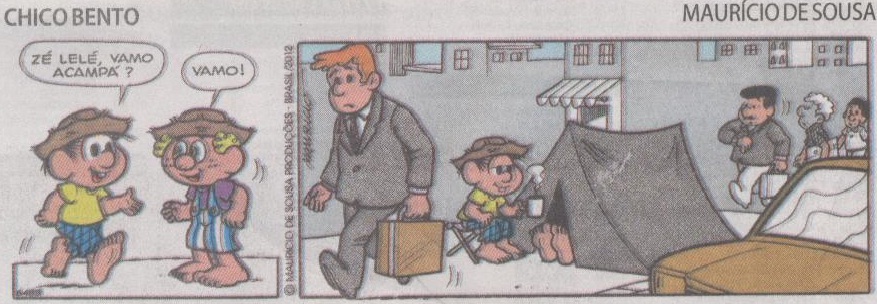 Burocracia Fonte: Quino. Toda Mafalda. São Paulo: Martins Fontes, 2003. p. 283, tira 5.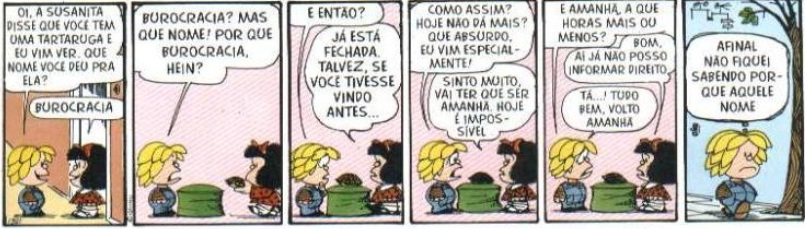 Trânsito caótico  Fonte: Quino. Toda Mafalda. São Paulo: Martins Fontes, 2003 p. 394, tira 1.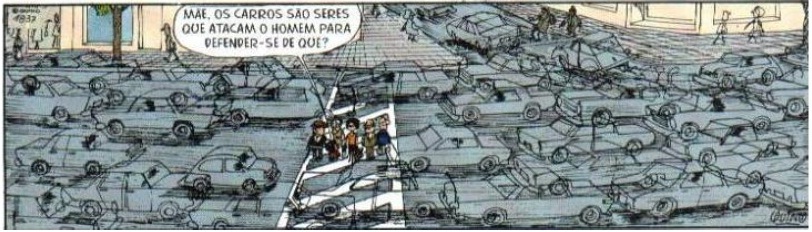 Educação no trânsito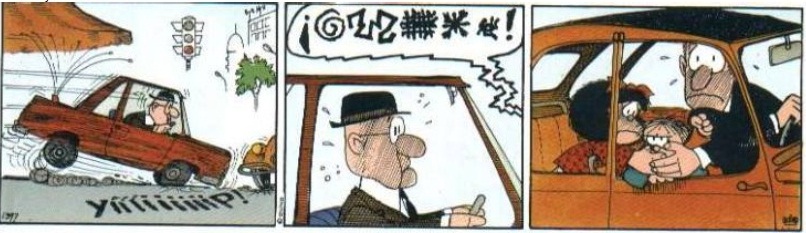 Fonte: Quino. Toda Mafalda. São Paulo: Martins Fontes, 2003. p. 300, tira 1.InsegurançaFonte: Quino. 10 anos com Mafalda. São Paulo: WMF Martins Fontes, 2010. p. 36, tira 2.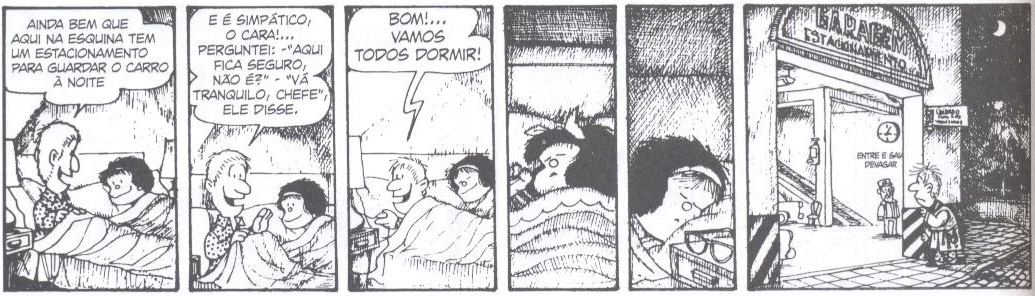 PolíticaFonte: Quino. Toda Mafalda. São Paulo: Martins Fontes, 2003. p. 50, tira 2.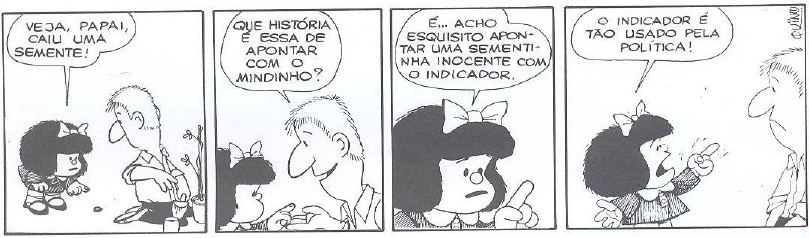 Política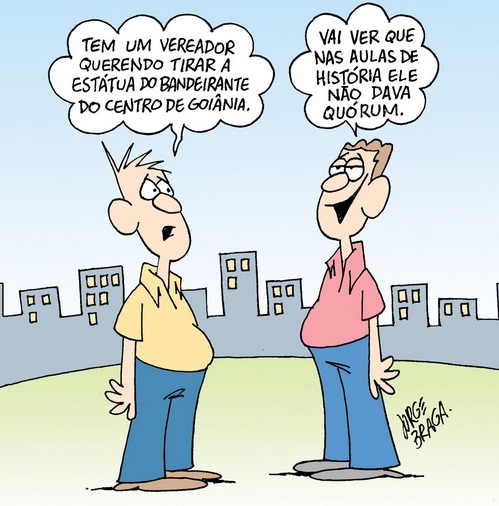 Fonte: http://jorgebragahumor.com.br. Acesso em: 17 ago. 2012 às 17:34.Eleições e tecnologia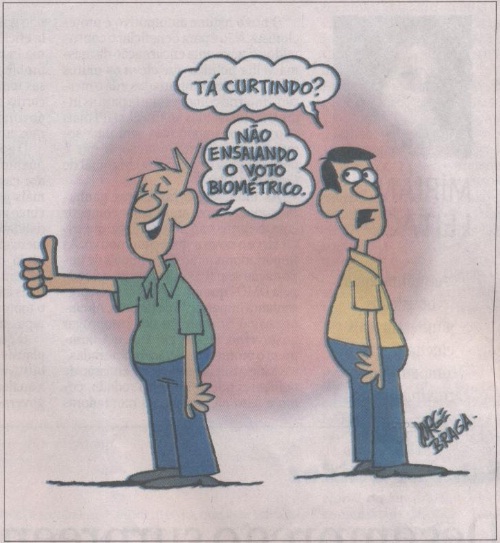 Fonte: O Popular, 6 out 2012. Opinião, p. 10.Eleições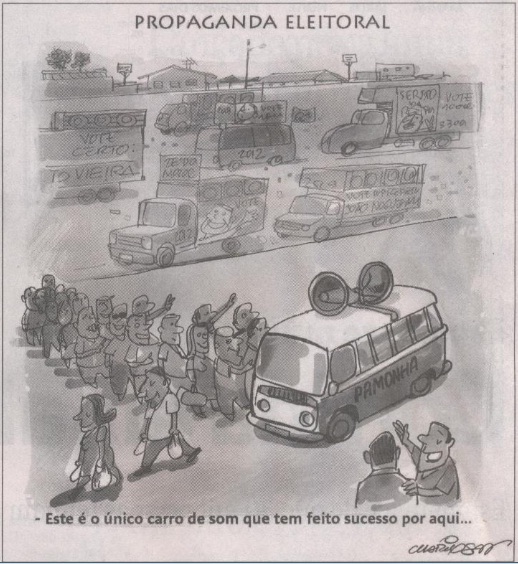 Fonte: O Popular, 3 set 2012. Opinião, p. 6.Promessas eleitorais 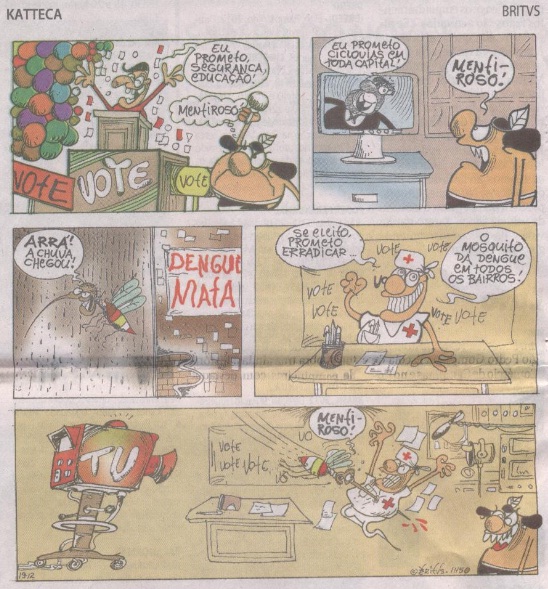 Fonte: O Popular, 27 set 2012. Magazine, p. 6.Privilegiados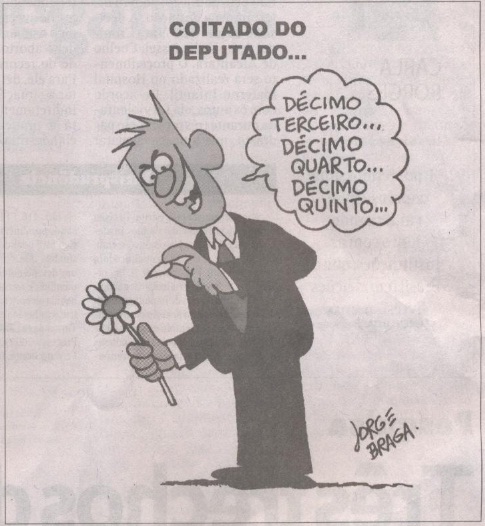 Fonte: O Popular, 15 dez 2012. Opinião, p.8.Corrupção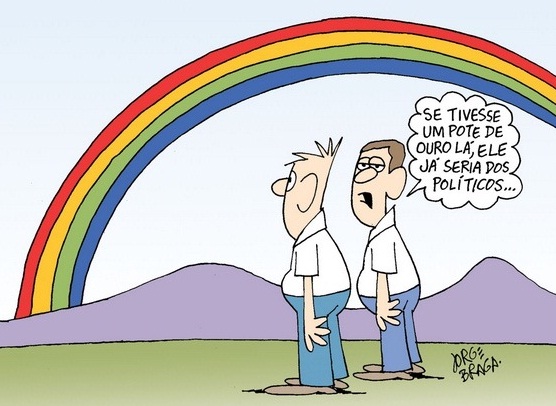  Fonte: http://jorgebragahumor.com.br. Acesso em: 25 jan. 2013 às 15:59.Governantes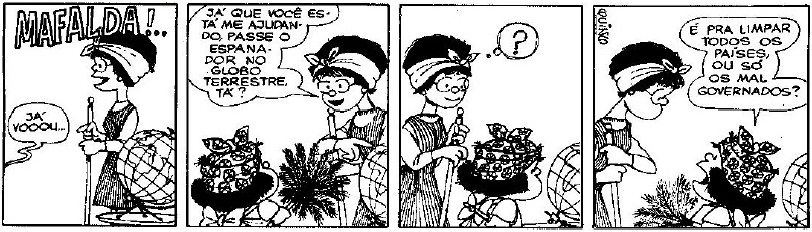 Fonte: Quino. Toda Mafalda. São Paulo: Martins Fontes, 2003. p. 31, tira 4.Promessas políticas Fonte: O Popular, 14 nov 2012. Magazine, p. 6.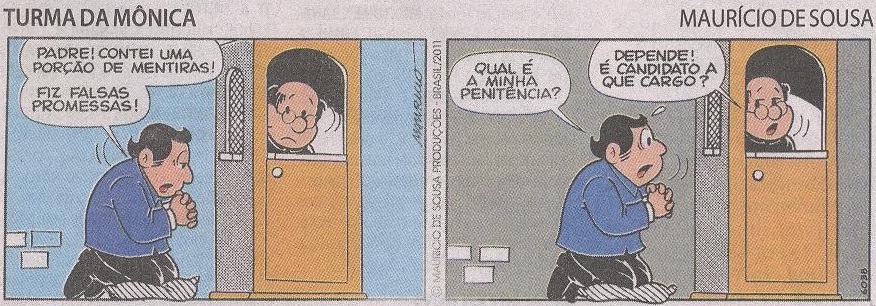 Administração pública e privadaFonte: Quino. Toda Mafalda. São Paulo: Martins Fontes, 2003. p. 391, tira 2.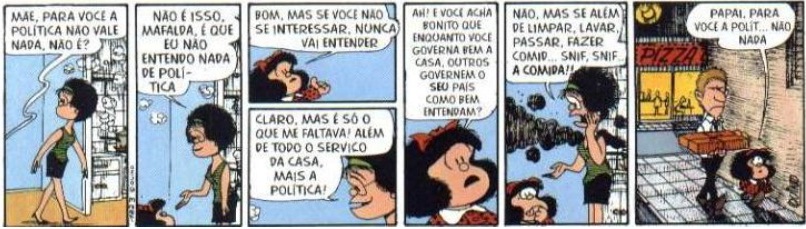 CorrupçãoFonte: O Popular, 2 set 2012. Magazine, p. 6.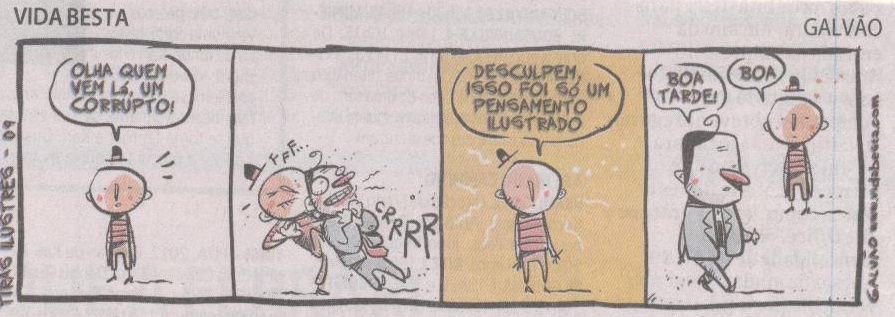 RegrasFonte: Quino. Toda Mafalda. São Paulo: Martins Fontes, 2003. p. 392, tira 4.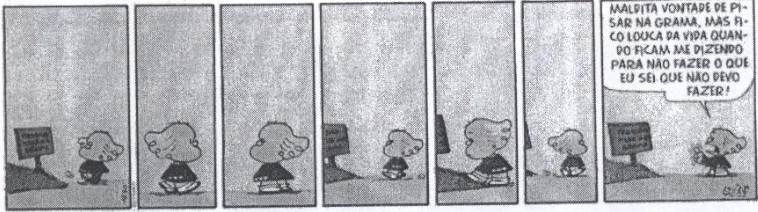 Problemas sociaisFonte: Quino. Toda Mafalda. São Paulo: Martins Fontes, 2003. p. 36, tira 1.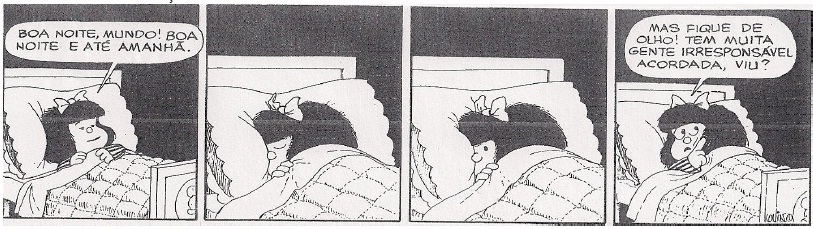 Violência no futebol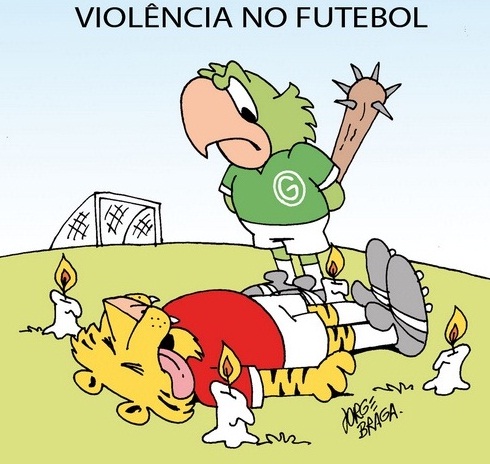 Fonte: http://jorgebragahumor.com.br. Acesso em: 25 jan. 2013 às 16:24.Violência no futebol 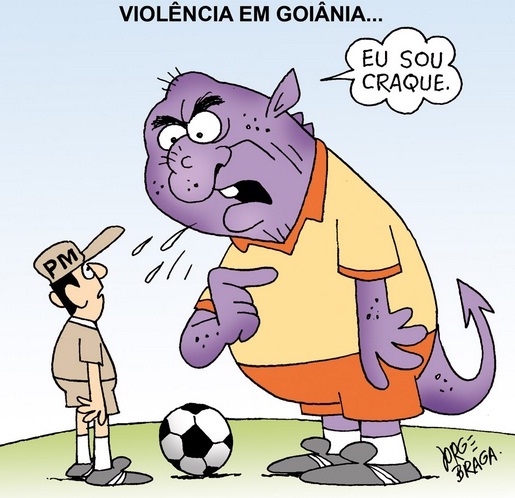 Fonte: http://jorgebragahumor.com.br. Acesso em: 17 ago. 2012 às 16:37.Violência urbana Fonte: Quino. Toda Mafalda. São Paulo: Martins Fontes, 2003. p. 137, tira 2.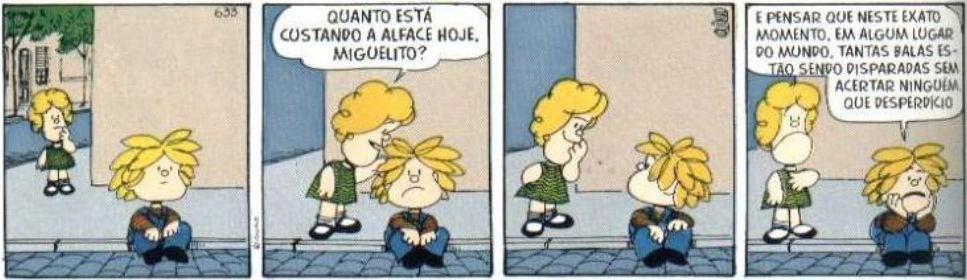 Segurança Fonte: O Popular, 24 jun 2012. Magazine, p. 6.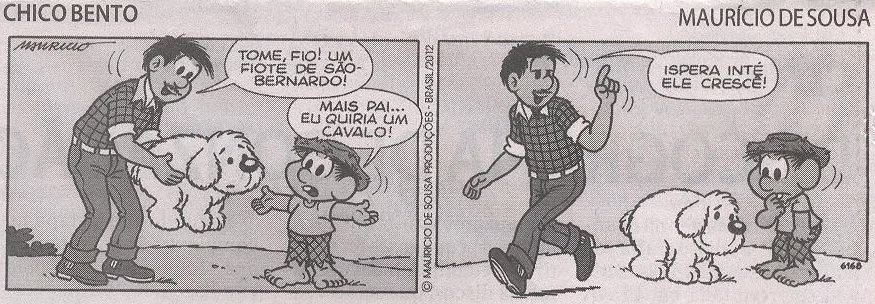 Insegurança e incerteza 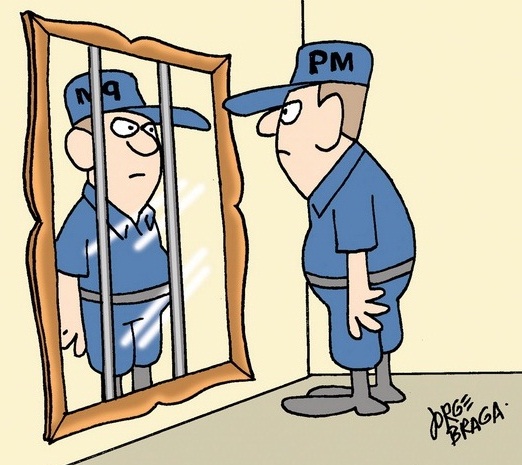 Fonte: http://jorgebragahumor.com.br. Acesso em: 25 jan. 2013 às 15:52.Insegurança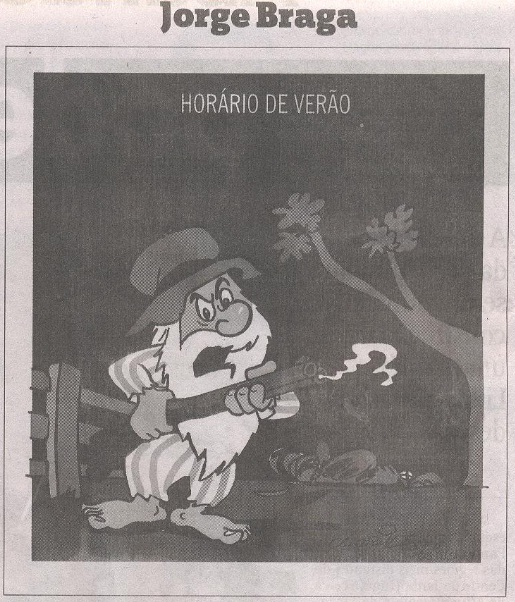 Fonte: O Popular, 21 out 2012. Opinião, p. 6.Falta de segurança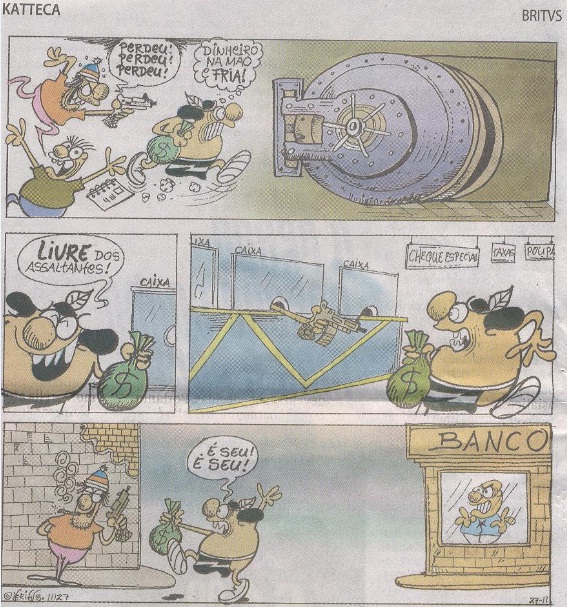 Fonte: O Popular, 17 ago 2012. Magazine, p. 6.Segurança precária Fonte: O Popular, 26 fev 2013. Magazine, p. 6.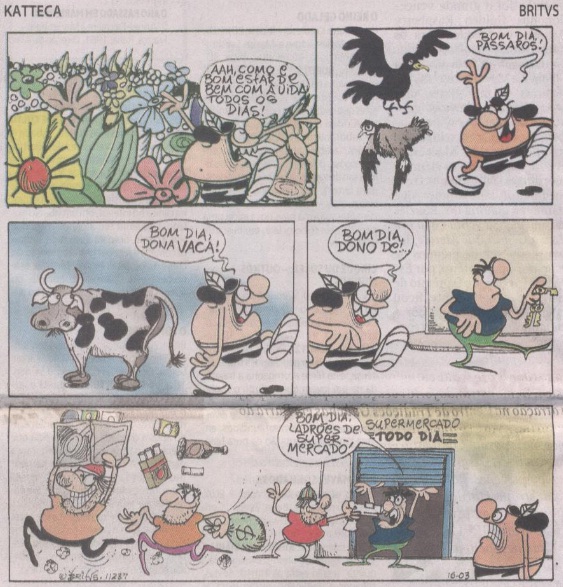 Insegurança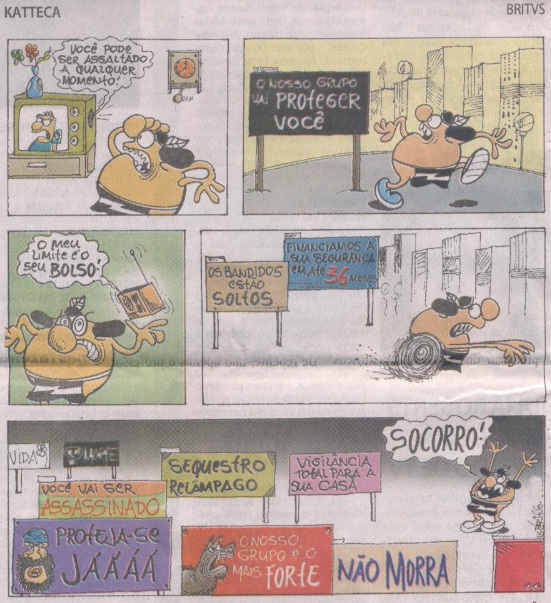 Fonte: O Popular, 7 out 2012. Magazine, p. 6.Violência exposta na TV 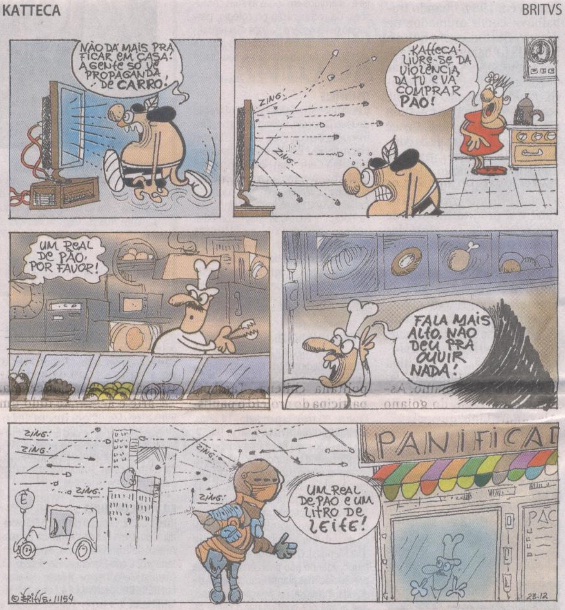 Fonte: O Popular, 4 out 2012. Magazine, p. 6.Paz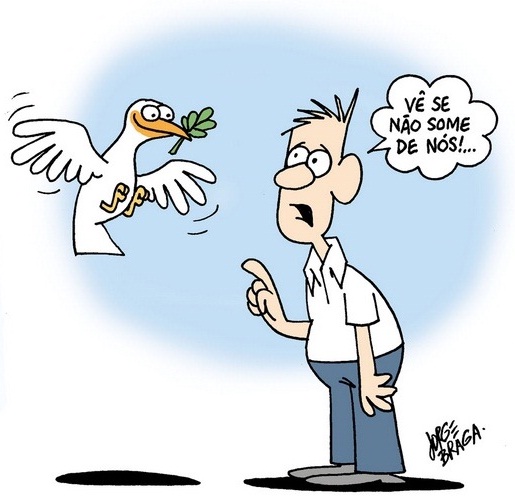 Fonte: http://jorgebragahumor.com.br. Acesso em: 25 jan. 2013 às 15:58.Obras públicas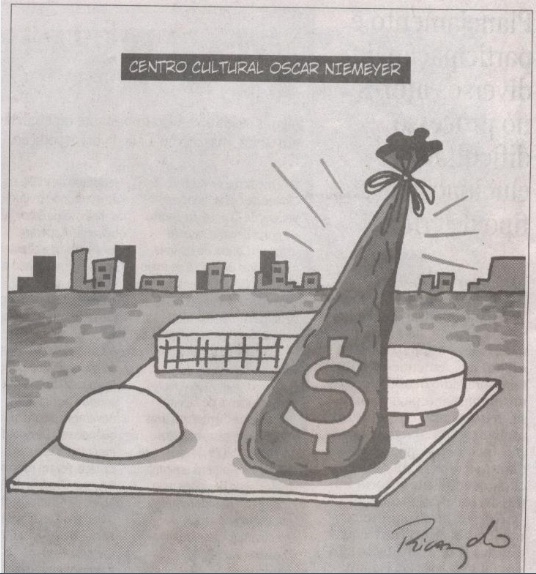 Fonte: O Popular, 22 out 2012. Opinião, p. 6.Saúde pública 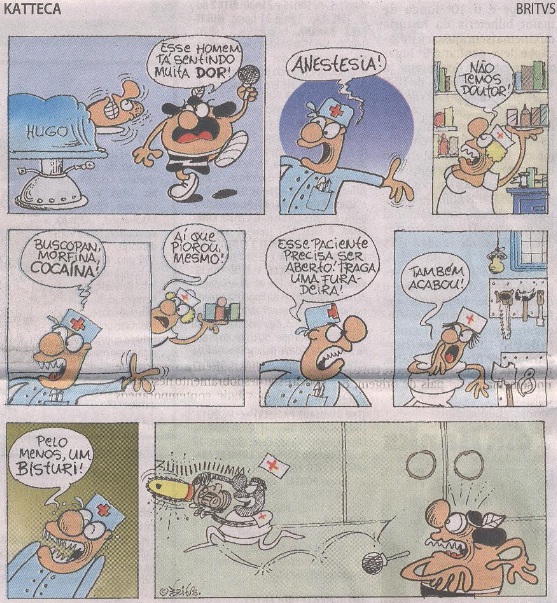 Fonte: O Popular, 15 set 2012. Magazine, p. 6.SaúdeFonte: O Popular, 20 jan 2013. Almanaque, p. 8.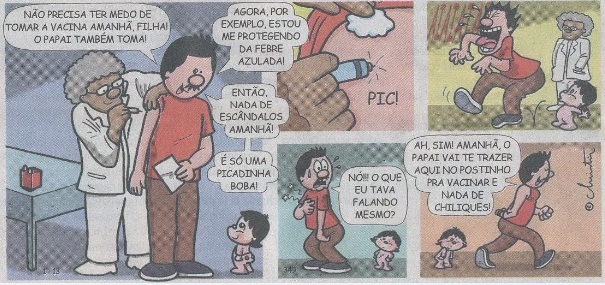 Dengue 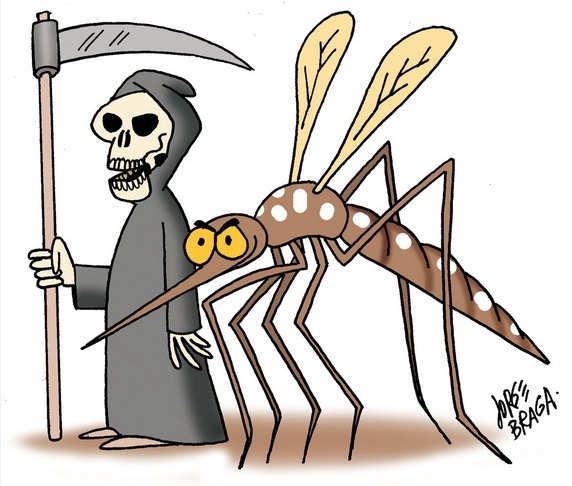 Fonte: http://jorgebragahumor.com.br. Acesso em: 25 jan. 2013 às 15:57.Dengue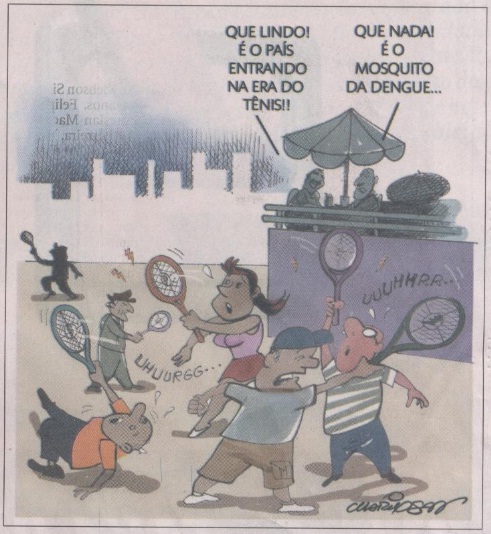 Fonte: O Popular, 27 fev 2013. Opinião, p. 6.Dengue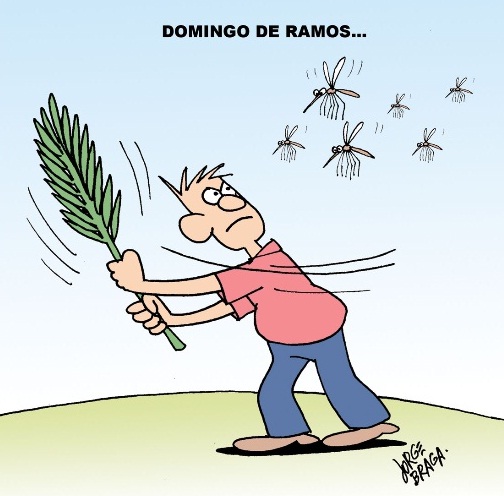  Fonte: http://jorgebragahumor.com.br. Acesso em: 10 ago. 2012 às 17:19.DengueFonte: O Popular, 19 jan 2013. Magazine, p. 5.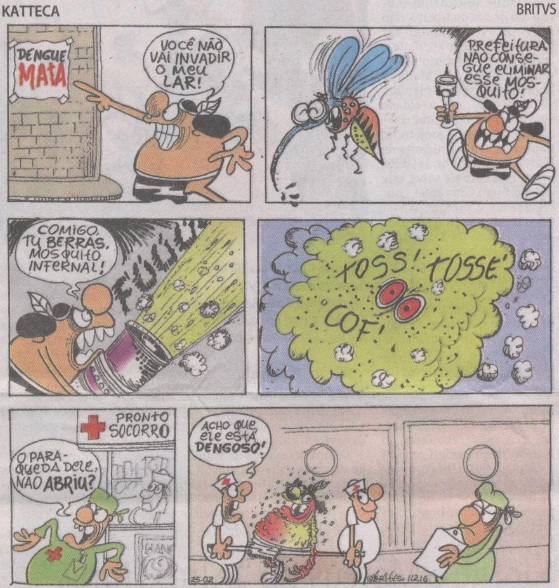 DengueFonte: O Popular, 3 fev 2013. Magazine, p. 6.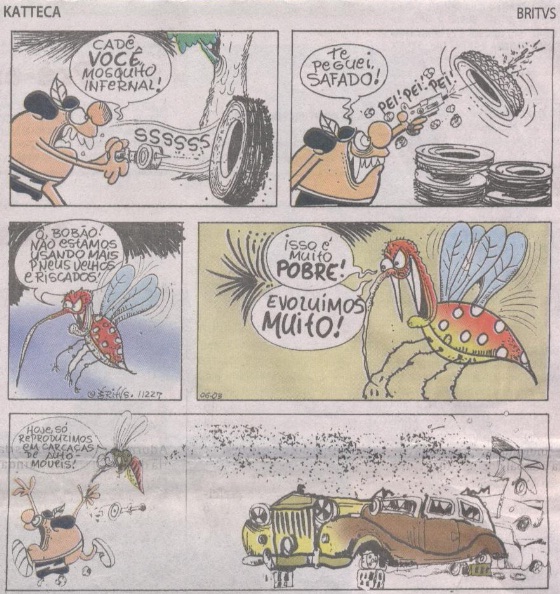 Dengue persistente Fonte: O Popular, 13 out 2012. Magazine, p. 5.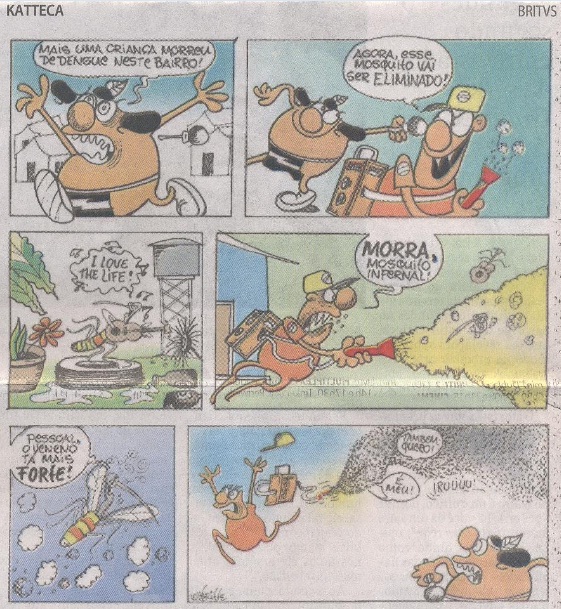 Falta de assistência à saúde 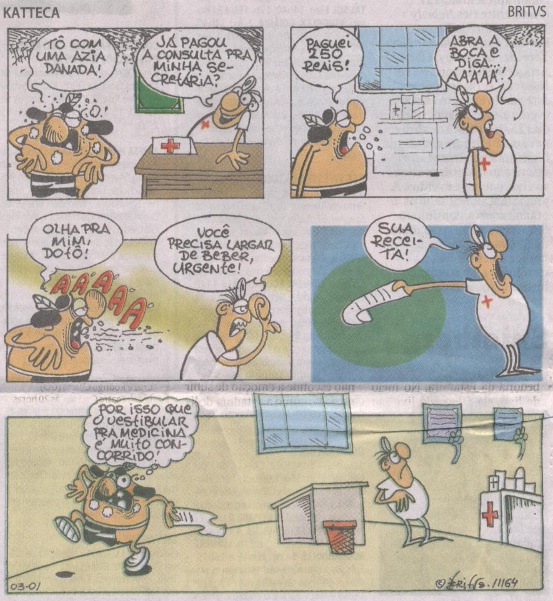 Fonte: O Popular, 23 out 2012. Magazine, p. 6.Falta de estrutura 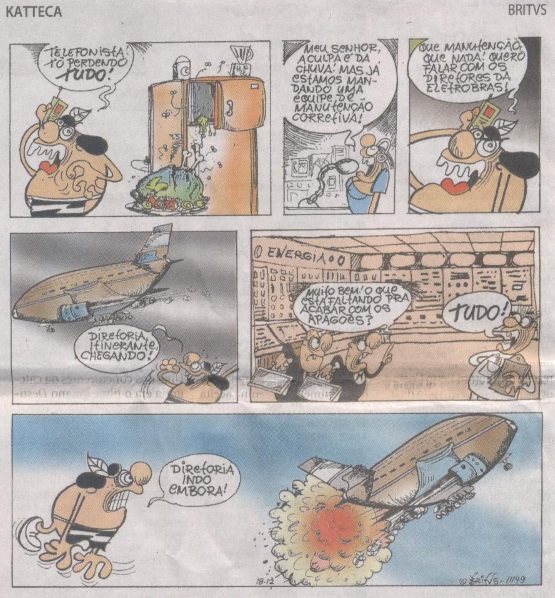 Fonte: O Popular, 26 set 2012. Magazine, p. 6.Mobilidade urbana Fonte: O Popular, 26 jun 2012. Magazine, p. 6.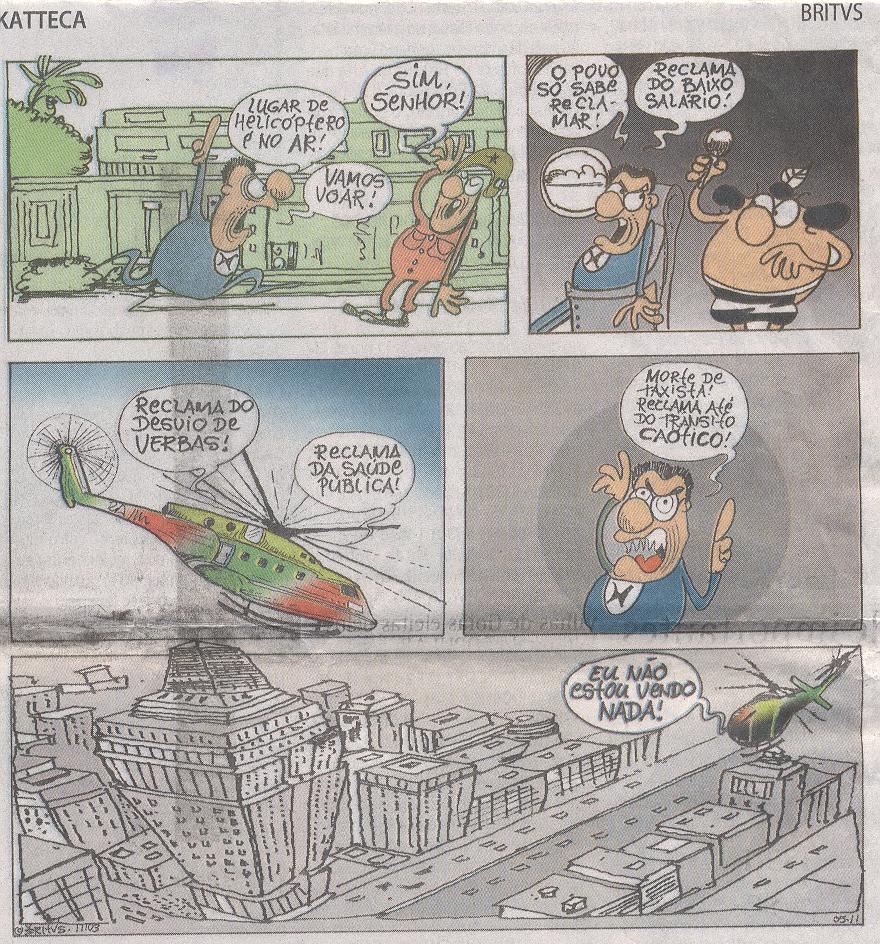 Rodovias goianas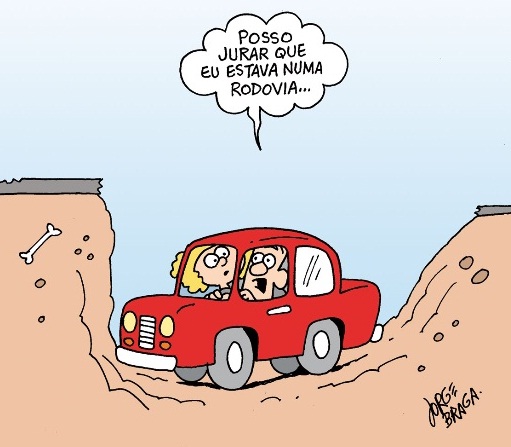 Fonte: http://jorgebragahumor.com.br. Acesso em: 10 ago. 2012 às 17:26.Rodovias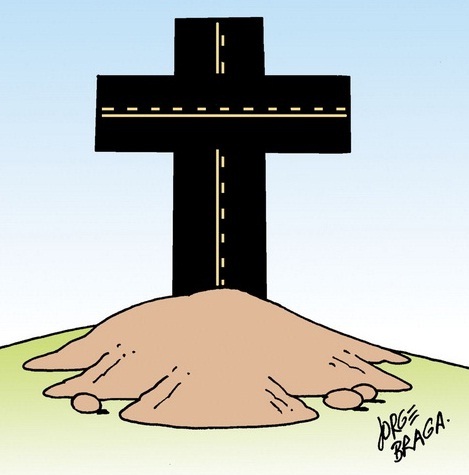 Fonte: http://jorgebragahumor.com.br. Acesso em: 20 ago. 2012 às 15:50.Infraestrutura no trânsito urbano 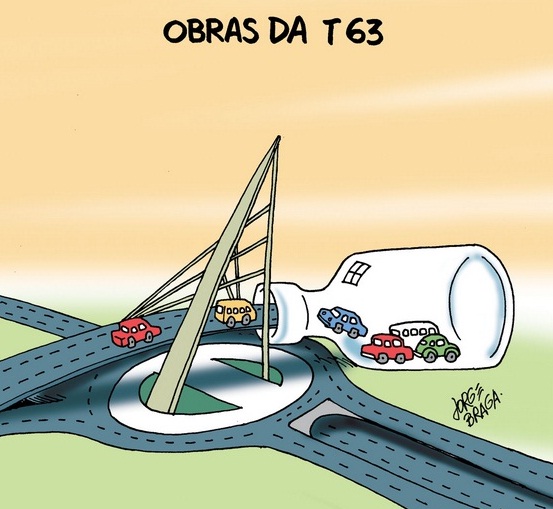 Fonte: http://jorgebragahumor.com.br. Acesso em: 17 ago. 2012 às 17:20.Estrutura viária precária 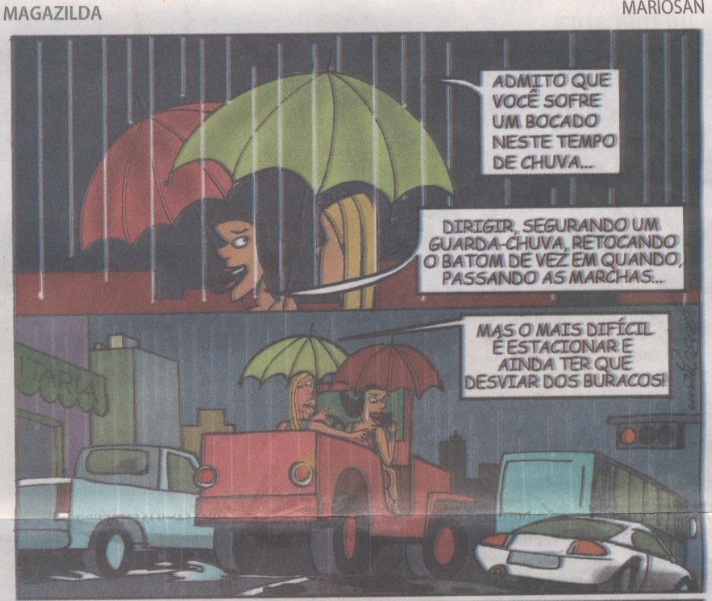 Fonte: O Popular, 21 jan 2013. Magazine, p. 5.InundaçãoFonte: http://jorgebragahumor.com.br. Acesso em: 17 ago. 2012 às 16:56.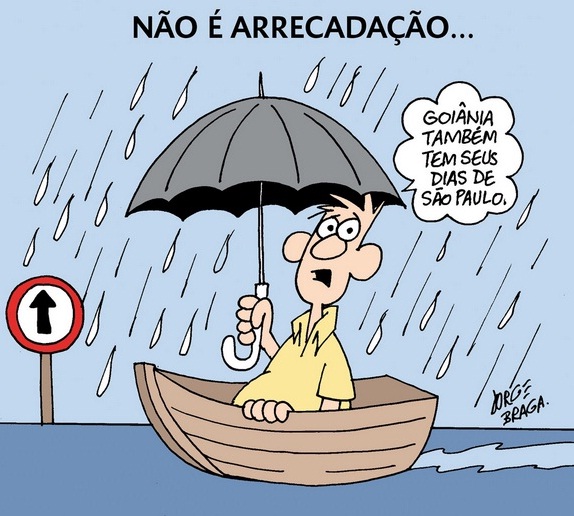 Poluição urbana 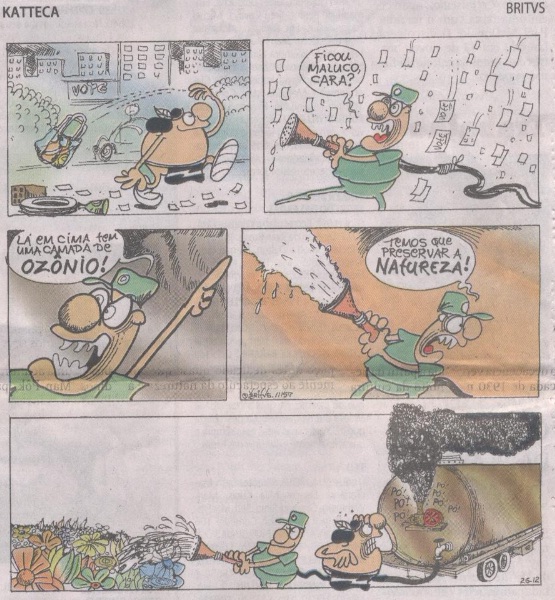 Fonte: O Popular, 6 out 2012. Magazine, p. 6.Contaminação ambiental Fonte: O Popular, 1 jan 2013. Magazine, p. 5.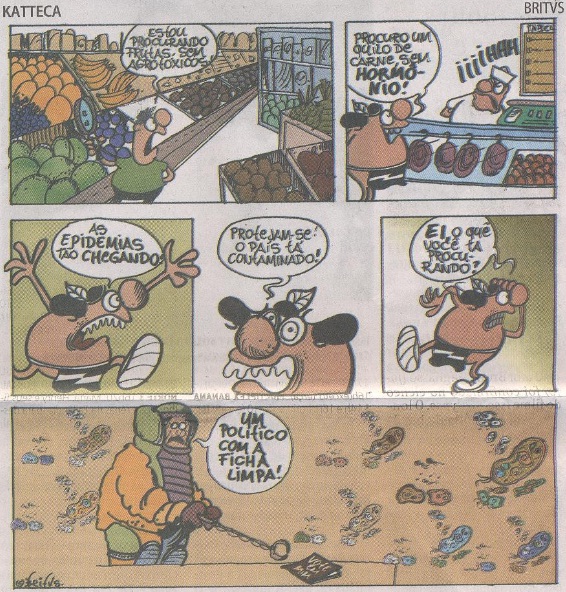 MigraçãoFonte: O Popular, 15 jan 2013. Magazine, p. 6.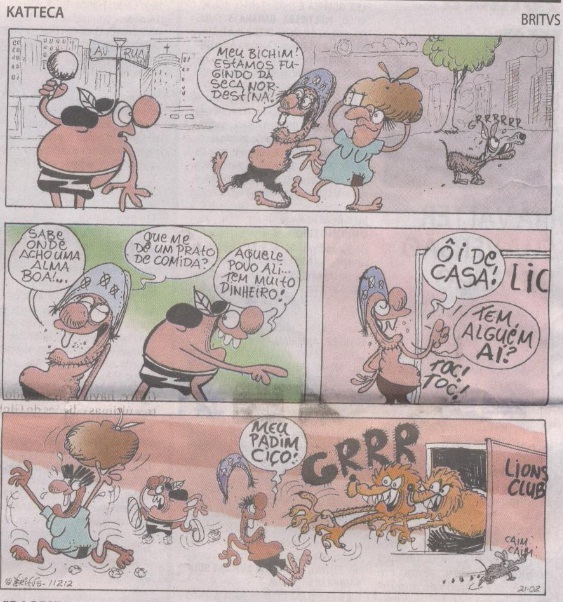 Política habitacional popular 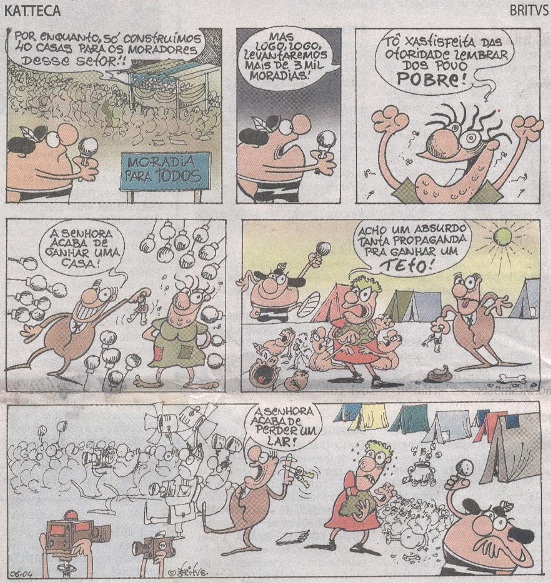 Fonte: O Popular, 6 fev 2013. Magazine, p. 6.REFERÊNCIAhttp://jorgebragahumor.com.br.O POPULAR. Goiânia: 2012-2013.QUINO, J. L. 10 anos com Mafalda. São Paulo: WMF Martins Fontes, 2010.QUINO, J. L. Toda Mafalda. São Paulo: Martins Fontes, 2003. UNIVERSIDADE FEDERAL DE GOIÁSPRÓ-REITORIA DE GRADUAÇÃOCENTRO DE ENSINO E PESQUISA APLICADA À EDUCAÇÃOÁREA DE CIÊNCIAS HUMANAS E FILOSOFIASUBÁREA DE GEOGRAFIAEunice Isaias da Silva – Orientadora/coordenadora – professora de Geografia do Centro de Pesquisa Aplicada à Educação (Cepae-UFG).Elson Rodrigues Olanda – Vice-coordenador – professor de Geografia do Centro de Pesquisa Aplicada à Educação (Cepae-UFG).Juliane Carla Silva – bolsista Prolicen – aluna de Geografia do Instituto de Estudos Socioambientais (Iesa-UFG).